Introduction	 This is the NASA K-12 STEM Engagement program evaluation survey. We are hoping to learn more about your experiences in NASA programs or with learning about NASA through your teacher or other STEM program. Thank you for taking the time to complete the survey for us!Privacy Act Notiﬁcation:The information you provide via this form is protected from unauthorized disclosure in accordance with the Privacy Act of 1974. It will be used by NASA for the speciﬁc purpose of managing registrants, selecting applicants, implementing and evaluating STEM engagement investments. Collection of the information is authorized by the National Aeronautics and Space Act of 1958 § 403(a)(b), 42 U.S.C. § 2473 (c)(1). Provision of the requested information is strictly voluntary; however, failure to provide the information may result in NASA's inability to provide you with the information or STEM services you desire. NASA may disclose information to NASA administrators and managers, Oﬀice of Management   and Budget oﬀicials, and members of Congress for the purposes of accountability and tracking of program and project eﬀiciency and eﬀectiveness. Elaboration and conditions of information disclosure may be found under “Routine Uses” of the full System of Records Notice at https://www.govinfo.gov/content/pkg/PAI-2013-NASA/xml/PAI-2013-NASA.xml#10euda and in Appendix B at https://www.govinfo.gov/content/pkg/PAI-2013-NASA/xml/PAI-2013-NASA.xml#appb.Paperwork Reduction Act Statement:This information collection meets the requirements of 44 U.S.C. §3507, as amended by section 2 of the Paperwork Reduction Act of 1995. You do not need to answer these questions unless we display a valid Oﬀice of Management and Budget (OMB) control number. The OMB control number for this collection is 2700-0159 and expires 09/30/2024.BACKGROUND	STEM stands for Science, Technology, Engineering, and MathFor each of the statements below, choose an answer by clicking the circle next to it.I have participated in a NASA program in school.  Yes No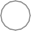 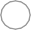   I am not sureI have participated in a NASA program outside of school.  Yes No  I am not sureMy teacher taught me about NASA this school year.  Yes No  I am not sureI feel like I ﬁt in with the NASA program.  Disagree a lot   Disagree a little   Agree a littleAgree a lotSTEM Identity	For each of the statements below, choose an answer by clicking the circle next to it.My parents or guardians think I am good at STEM.  Disagree a lot   Disagree a little   Agree a little   Agree a lotMy teachers think I am good at STEM.  Disagree a lot   Disagree a little   Agree a little   Agree a lotMy friends think I am good at STEM.  Disagree a lot   Disagree a little   Agree a little   Agree a lotI want to work in a STEM job when I grow up.  Disagree a lot   Disagree a little   Agree a little   Agree a lotI see myself as a STEM person.  Disagree a lot   Disagree a little   Agree a littleAgree a lotI think I will do well in middle school and high school STEM classes.  Disagree a lot   Disagree a little   Agree a littleAgree a lotSTEM Self-Eﬀicacy	For each of the statements below, choose an answer by clicking the circle next to it.I get excited about doing STEM projects.  Disagree a lot   Disagree a little   Agree a little   Agree a lotI am conﬁdent about trying out new STEM ideas.  Disagree a lot   Disagree a little   Agree a little   Agree a lotI understand how people use STEM in their jobs.  Disagree a lot   Disagree a little   Agree a little   Agree a lotOther students ask me for help with STEM projects.  Disagree a lot   Disagree a little   Agree a little   Agree a lotI understand things we discuss about STEM in school.  Disagree a lot   Disagree a little   Agree a littleAgree a lotSTEM Interest	For each of the statements below, choose an answer by clicking the circle next to it.I like learning about STEM.  Disagree a lot   Disagree a little   Agree a little   Agree a lotI like to watch videos about STEM when I am not in school.  Disagree a lot   Disagree a little   Agree a little   Agree a lotI talk with friends or family about STEM.  Disagree a lot   Disagree a little   Agree a little   Agree a lotI want to learn as much as I can about STEM.  Disagree a lot   Disagree a little   Agree a little   Agree a lotI like to solve STEM problems.  Disagree a lot   Disagree a little   Agree a littleAgree a lotI think of STEM things to try out.  Disagree a lot   Disagree a little   Agree a little   Agree a lotHow often do you do STEM activities in your free time outside of your science class?Some examples of STEM activities are:Coding/programming RoboticsScience clubs or competitions Math clubs or competitionsNature walks, gardening, or planting seeds Reading about science/technologyBuilding or taking things apartVisiting a science center, zoo, or museum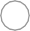   daily weeklymonthly  rarely (less than monthly) never21st Century Skills	For each of the statements below, choose an answer by clicking the circle next to it.I can come up with new STEM ideas.  Disagree a lot   Disagree a little   Agree a little   Agree a lot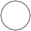 I am able to talk about my STEM ideas.  Disagree a lot   Disagree a little   Agree a little   Agree a lotI can use the internet to get the information I need for a STEM project.  Disagree a lot   Disagree a little   Agree a little   Agree a lotI am a good team member when I work in a group on a STEM project.  Disagree a lot   Disagree a little   Agree a little   Agree a lotI can ﬁnish a project by its due date.  Disagree a lot   Disagree a little   Agree a littleAgree a lotWhen a project does not work out, I can think of other ways to do it.  Disagree a lot   Disagree a little   Agree a little   Agree a lotI can be the leader of a team working on a project.  Disagree a lot   Disagree a little   Agree a little   Agree a lotDoes an adult in your life have a STEM job?Examples of adults in your life:Parents and guardians Family members Family friendsClub leaders Coaches.  Yes No  Not sureWhat made you ﬁrst become interested in STEM?Please describe what you learned about NASA in school this year.What kind of job do you see yourself doing in the future?Please describe what you learned about NASA outside of school this year.Current Grade Level	What is your current grade level?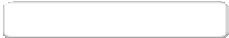 Demographics	What is your gender?  Male Female  Do not wish to provideWhat is your ethnicity?  Hispanic or Latino  Not Hispanic or Latino   Do not wish to provideWhat is your race? Mark all that apply.American Indian or Alaska Native AsianBlack or African AmericanNative Hawaiian or other Paciﬁc Islander WhiteDo not wish to provide